Сумська міська радаVIІ СКЛИКАННЯ LI СЕСІЯРІШЕННЯвід 19 грудня 2018 року № 4358-МРм. СумиРозглянувши звернення юридичної особи, надані документи, відповідно до протоколу засідання постійної комісії з питань архітектури, містобудування, регулювання земельних відносин, природокористування та екології Сумської міської ради від 04.10.2018 № 129, статей 12, 92, 107 Земельного кодексу України, пункту «г» статті 55 Закону України «Про землеустрій», керуючись пунктом 34 частини першої статті 26 Закону України «Про місцеве самоврядування в Україні», Сумська міська рада  ВИРІШИЛА:Надати комунальному закладу Сумської обласної ради «Сумський обласний центр екстреної медичної допомоги та медицини катастроф» згоду на відновлення меж земельної ділянки в натурі (на місцевості) за адресою:             м. Суми, вул. Привокзальна, 31, площею 0,1100 га, що перебуває в користуванні для розміщення адміністративного приміщення, гаража на підставі державного акту на право постійного користування землею від 30.03.2001 серія СМ № 00089 зареєстрований в Книзі записів державних актів на право постійного користування землею за № 228.Сумський міський голова                                                                    О.М. ЛисенкоВиконавець: Клименко Ю.М.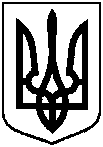 Про надання комунальному закладу Сумської обласної ради «Сумський обласний центр екстреної медичної допомоги та медицини катастроф»  згоди на відновлення меж земельної ділянки в натурі (на місцевості) за адресою: м. Суми, вул. Привокзальна, 31